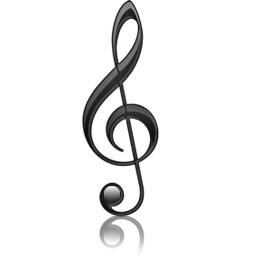 Расписание занятий на 1семестр 2018 – 2019 учебного года  ВОСКРЕСЕНЬЕ Начало занятий – 16 сентября  Старший хор (4-7 классы) – 10.00-12.00 – 433 ауд.Младший хор (1-3 классы) – 12.00-13.00 – 433 ауд.    ЧЕТВЕРГ – МУЗЛИТЕРАТУРА Начало занятий – 13 сентябряСтарший хор (4-7 классы) – 18.30-19.30 – 433 ауд.КлассВремя занятийАуд.ПредметСтудент-педагогРуководитель практики110.00-11.00418СольфеджиоСоколова Карина Сергеевна, 2 к.ИТФ111.00-12.00418РитмикаСоколова Карина Сергеевна, 2 к.ИТФ13.30-14.30418Слушание музыкиШуткова Мария Сергеевна, 3 к.ИТФ  (1-й сем)210.00-11.00428РитмикаМилонова Юлия Леонидовна, 2 к.ИТФ11.00-12.00428СольфеджиоМилонова Юлия Леонидовна, 2 к.ИТФ13.30-14.30428Слушание музыкиМороз Александра Сергеевна, 2 к. Бакал (СМИ)(1сем)310.00-11.00436СольфеджиоДжишкариани Христина Гелаевна, к. ИТФ311.00-12.00436РитмикаДжишкариани Христина Гелаевна, к. ИТФ313.30-14.30436Слушание музыкиКононова Виталия Андреевна, 2 к. Бакал(СМИ) 1 сем412.00-13.30428СольфеджиоМороз Александра Сергеевна, 2 к. Бакал (СМИ)(1сем)512.00-13.30436СольфеджиоКононова Виталия Андреевна, 2 к. Бакал(СМИ) 1 сем612.00-13.30221СольфеджиоПетрунина София Юрьевна, 2 к. ИТФ713.00-14.30222СольфеджиоЛющина Елизавета Игоревна, 2 к. ИТФ14.30-16.00222Элем. теорияЛющина Елизавета Игоревна, 2 к. ИТФ810.00-11.30222СольфеджиоПетрунина Елизавета Юрьевна, 3 к.ИТФ11.30-13.00222ГармонияПетрунина Елизавета Юрьевна, 3 к.ИТФ910.00-11.30219СольфеджиоЛосевичева Валерия Вадимовна, 3 к.ИТФ911.30-13.00219ГармонияЛосевичева Валерия Вадимовна, 3 к.ИТФ913.00-14.00433Теория муз.сод.Черепанова Мария Михайловна, 3 к.ИТФ(1-й сем)1013.00-14.30219СольфеджиоЖданов Андрей Андреевич, 2 к. ИТФ1014.30-16.00219ГармонияЖданов Андрей Андреевич, 2 к. ИТФI Вок А12.00-13.00418СольфеджиоЧерепанова Мария Михайловна, 3 к.ИТФ(1-й сем)I Вок Б11.00-12.00218СольфеджиоПетрунина София Юрьевна, 2 к. ИТФII Вок 11.00-12.00221СольфеджиоШуткова Мария Сергеевна, 3 к.ИТФ(1-й сем)III10.00-11.30220СольфеджиоБабинцев Максим Владимирович, 5 к. Комп. (1-й сем) семсе сем)Вок11.30-13.00220Элем. теорияБабинцев Максим Владимирович, 5 к. Комп. (1-й сем)IV13.00-14.30220СольфеджиоЛокшин Даниил Владимирович, 5 к. Комп. (1-й сем)Вок14.30-16.00220Элем. теорияЛокшин Даниил Владимирович, 5 к. Комп. (1-й сем)КлассВремя занятийАуд.Студент-педагогРуководитель417.30-18.30222Борисова Анна Сергеевна, 5 к. ИТФ (1-й сем)517.00-18.30218Смолкин Кирилл Владимирович, 2 к. ИТФ617.00-18.30221Марфин Илья Андреевич, 3 к. ИТФ717.00-18.30219Хлюпина Анастасия Александровна, 2 к.ИТФ817.00-18.30220Ким Анастасия Валерьевна, 3 к. ИТФI Вок.18.30-20.00221Крохалев Олег Игоревич, 5 к. Ком.(1-й сем.)II Вок. 18.30-20.00220Говердовская Маргарита Анатольевна, 2 к.ИТФIII Вок., 918.30-20.00219Шуткова Мария Сергеевна, 3 к.ИТФ  (1-й сем)IV Вок, 10 кл.18.30-20.00218Аникеева Мария Дмитриевна, 5 к. Комп.(1-й сем.)